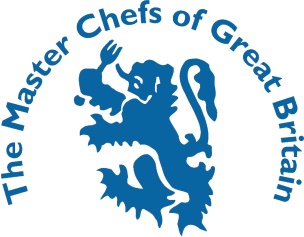 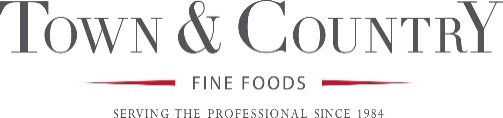 YOUNG PASTRY CHEF OF THE YEAR 2020The David Lyell Scholarship The competition is open to any pastry chef aged 23 years and under on the 1st March 2020. The Candidate should be actively working in a hotel a restaurant kitchen, banqueting, college student or within any corporate/event catering environment.All entries to Shaune Hall shaune.hall001@gmail.combefore 4th February 2020The Semi - Finalists of The Young Pastry Chef of the Year will be notified by the 11th February 2020- they will take place on the 3rd March 2020 - Glasgow College  - Sheffield College and Town and Country's development Kitchen in SloughThe final will be on Tuesday 7th April 2020 at The Claire Clark Academy - Milton Keynes College.NAME ___________________________________________________________________________ DATE OF BIRTH ___________________________________________________________________ ESTABLISHMENT __________________________________________________________________________________________________________________________________________________ JACKET SIZE ________________ 	(UK inches / EURO cms) (please circle as appropriate)I confirm that the recipes I am submitting are my own work. Signed: __________________________________________________________________________ I, _______________________________________, the undersigned Head Chef/Lecturer fully support my chef’s entry. Signed: __________________________________________________________________________ Proprietor/Head Chef / Department signature: (if different from the above) Signed: __________________________________________________________________________ By signing this form, you agree to allow the applicant to participate in this competition and any promotional activities associated with receiving any awards and shall be limited to a maximum of two days activity. Send your completed entry form together with dish names, recipes, methods, timings and costings to Shaune Hall shaune.hall001@gmail.comThe Master Chefs of Great Britain, Woodmans, Brithem Bottom, Cullompton, Devon EX15 1NBTel: 01884 35104    Email: masterchefs@msn.com    Website: www.masterchefsgb.co.uk